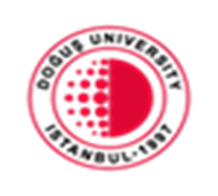 DOĞUŞ UNIVERSITY …………. FACULTY / DIRECTORATEINTERNSHIP RECORD BOOKName - Surname	                :.…………………………………………Number		                :…………………………….…………. 	Department		    :……………………………………….. Classroom			    :………………………………………… Internship Place		    :………………………………………… 